SPORTS INTERNSHIP OPPORTUNITYSocial Media/Marketing Internship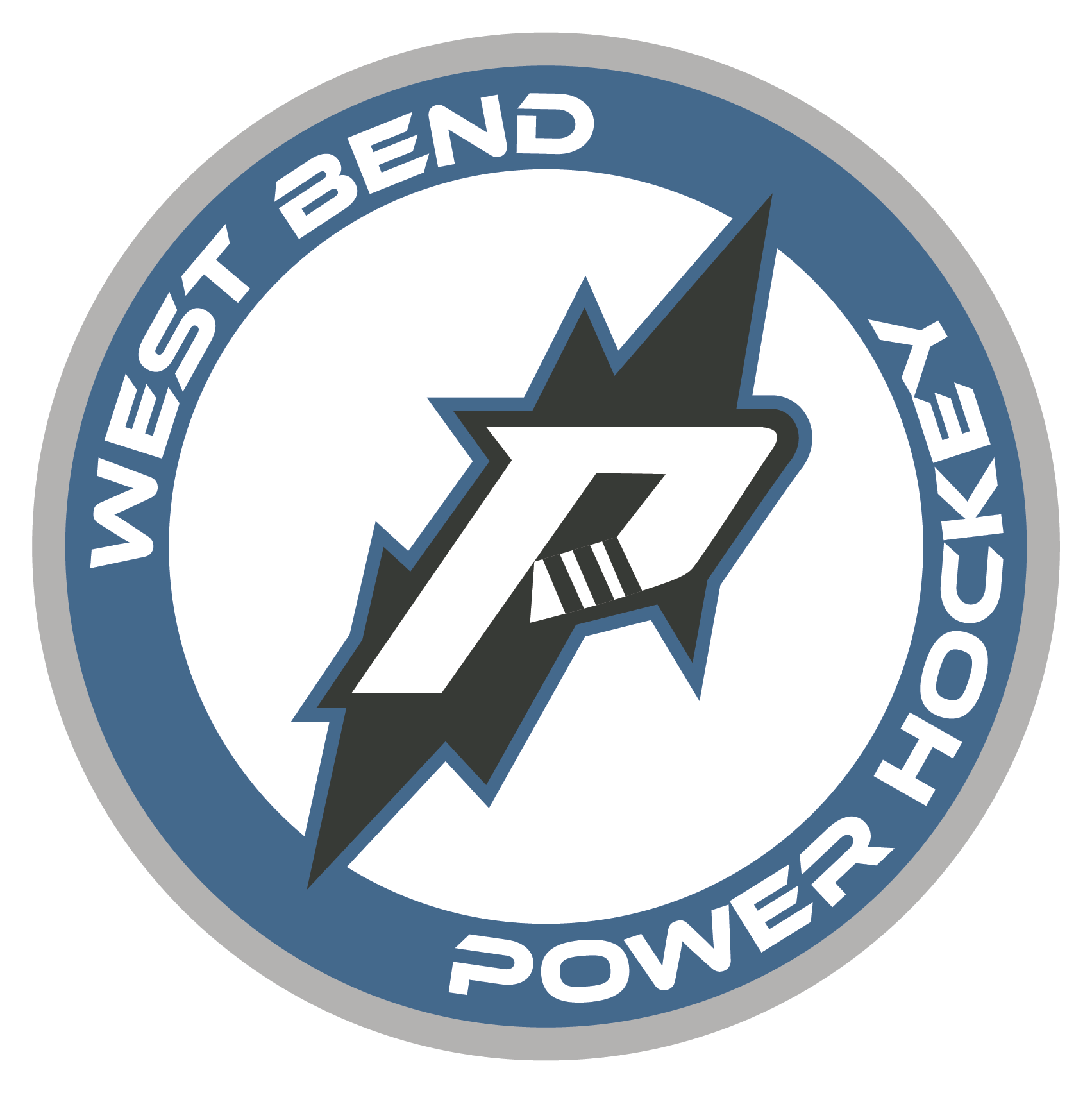 West Bend Power, North American 3 Hockey League Part Time & Full TimeOffseason (April-Sept) Half-Season (Sept-Dec; Jan-April) Full Season (Sept-April)The West Bend Power Hockey Organization is looking for motivated, passionate interns to assist with operations during the 2024-2025 season. Power internships are full-time or part-time and allow students the opportunity to gain valuable work experience within a sports organization through hands-on experience. A successful applicant will demonstrate strong organizational skills along with initiative, resourcefulness, and an ability to collaborate with team members for the achievement of team goals. Social Media/Marketing/Content InternshipResponsibilitiesCreate, manage, and execute Power social media plan/content calendar.Create graphics and design layouts for ads, game program, website and social media.Collaborate with business and media managers and support campaigns with design and promotional solutions.Create a social experience and environment for fans.Attend social and team events for content creation and promotion.Represent the Power brand while working with sponsors and partners.Manage equipment during events.Serve as host during social and street team events, and at games.Extend Power brand reach into new markets and demographics.Become a social Rockstar and life of the party at our partner events.Qualifications:Strong background in marketing techniquesPrior experience creating graphics and solid grasp of design concepts.Comfort in working in Photoshop, InDesign, Canva and WordpressDetail orientedAbility to work independently and part of a team.Excellent written and verbal communication skills.Entrepreneurial spirit and enthusiasm, positive attitudeExtremely outgoing and energetic.Be willing to work variable hours and attend all 22 home games.Compensation TBD based on experience – commission and hourly wage options.School credit is available in accordance with school and program qualifications.  To apply please send cover letter and resume to: Kris@westbendhockey.com 